Finding PricesThe following picture shows the costs of two combinations of umbrellas and caps: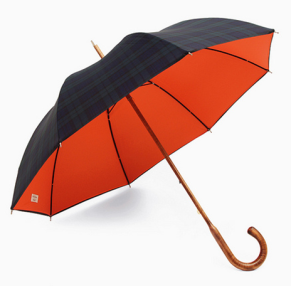 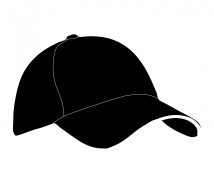 What is the price of one umbrella?  What is the price of one cap?Adapted from Fostering Algebraic Thinking: A Guide for Teachers Grades 6-10, Driscoll, 1999.